Resource Inventory Worksheet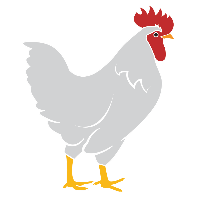 Name _______________________________________________________________________________Date ____________________________________________________________________________________DirectionsUse this worksheet to evaluate the resources you have, and to begin identifying the resources you need, to develop a successful farming or ranching enterprise.  Physical ResourcesMarket ResourcesManagement and LaborFinancial ResourcesProfessional and Technical AssistanceItemQuantity/SizeCondition including needed improvementsCurrent ValueCost of ImprovementPurchase PriceLandTotal AcresCropland   Soils   DrainagePasture  Soils  DrainageWoodlotClimateBuildings/StructuresMachinery/EquipmentWaterOtherItemSizeDistanceLimitationsStrengthsProcessingOnline InternetWebsiteFacebookInstagramOnline StoreOther?Direct MarketsIntermediated MarketsRetailRestaurantsInstitutionsOtherOn-FarmRoad FrontageExisting StandStorageOtherNearest TownsNearest CitiesOtherResourceAvailability (Months)Hours/WeekSkillsBenefits you can offerManagementOn-Farm LaborOff-Farm Labor/Labor PoolFarm SittersOtherSourceAmountCommentsCashSavingsPersonal CreditCommercial CreditOtherWhoCost of ServiceServices ProvidedContact InformationUniversity ExtensionFarmer MentorsNRCS StaffConservation DistrictLendersAccountantInsurance ProvidersLegal AdvisoryOther